GUÍA N°3 TRABAJO REMOTOQUINTO BÁSICOOBJETIVOS: ✓ Reconocer sílabas tónicas en palabras agudas, graves, esdrújulas y sobreesdrújulas. ✓ Aplicar normas de acentuación en palabras agudas, graves, esdrújulas y sobreesdrújulas. ✓ Clasificar palabras de acuerdo a normas de acentuación.I.- Según la posición de la sílaba tónica, las palabras se pueden clasificar en: ▪ AGUDAS: La sílaba tónica es la última. Ejemplo: so - fá ▪ LLANAS O GRAVES: La sílaba tónica es la penúltima. Ejemplo: fá – cil ▪ ESDRÚJULAS: La sílaba tónica es la antepenúltima ▪ Ejemplo: at –mós - fe-ra ▪ SOBREESDRÚJULAS: La sílaba tónica es la anterior a la antepenúltima. Ejemplo: cuén-ta-me-lo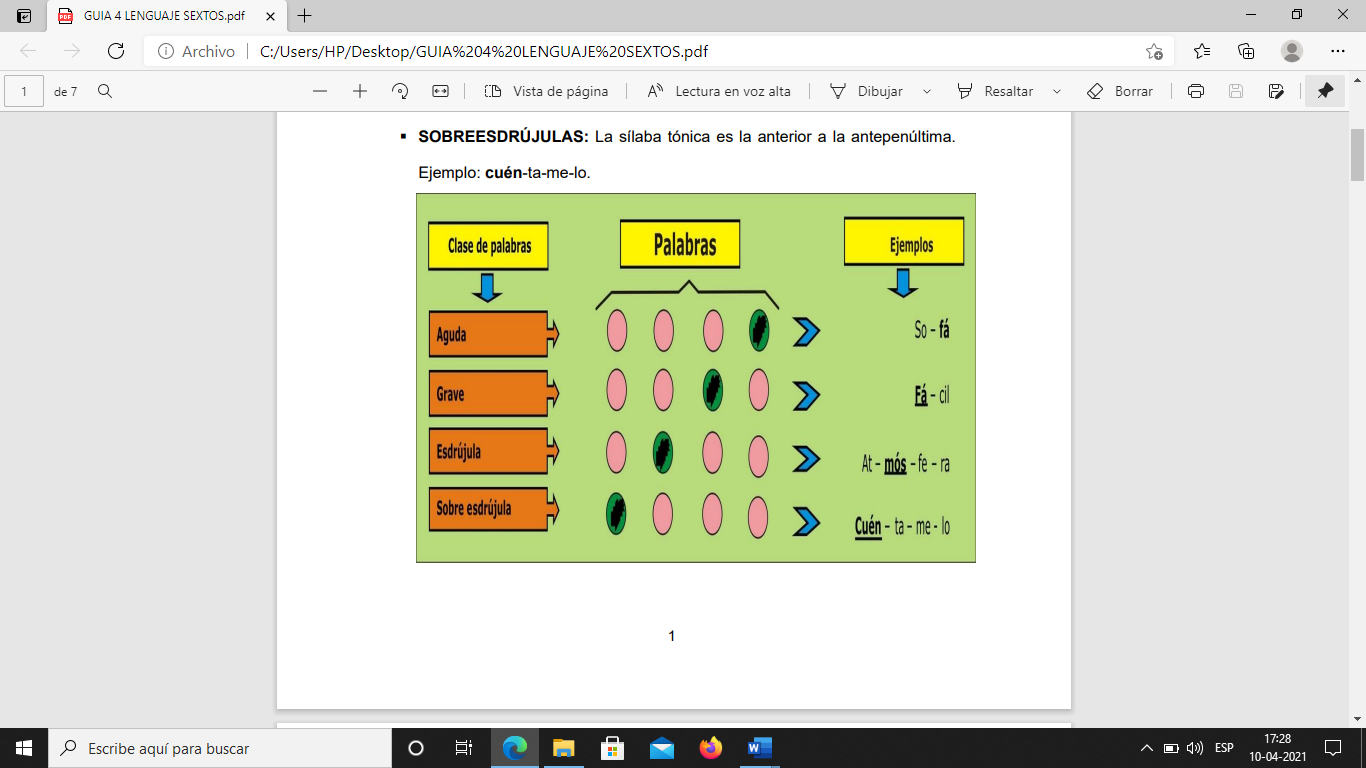 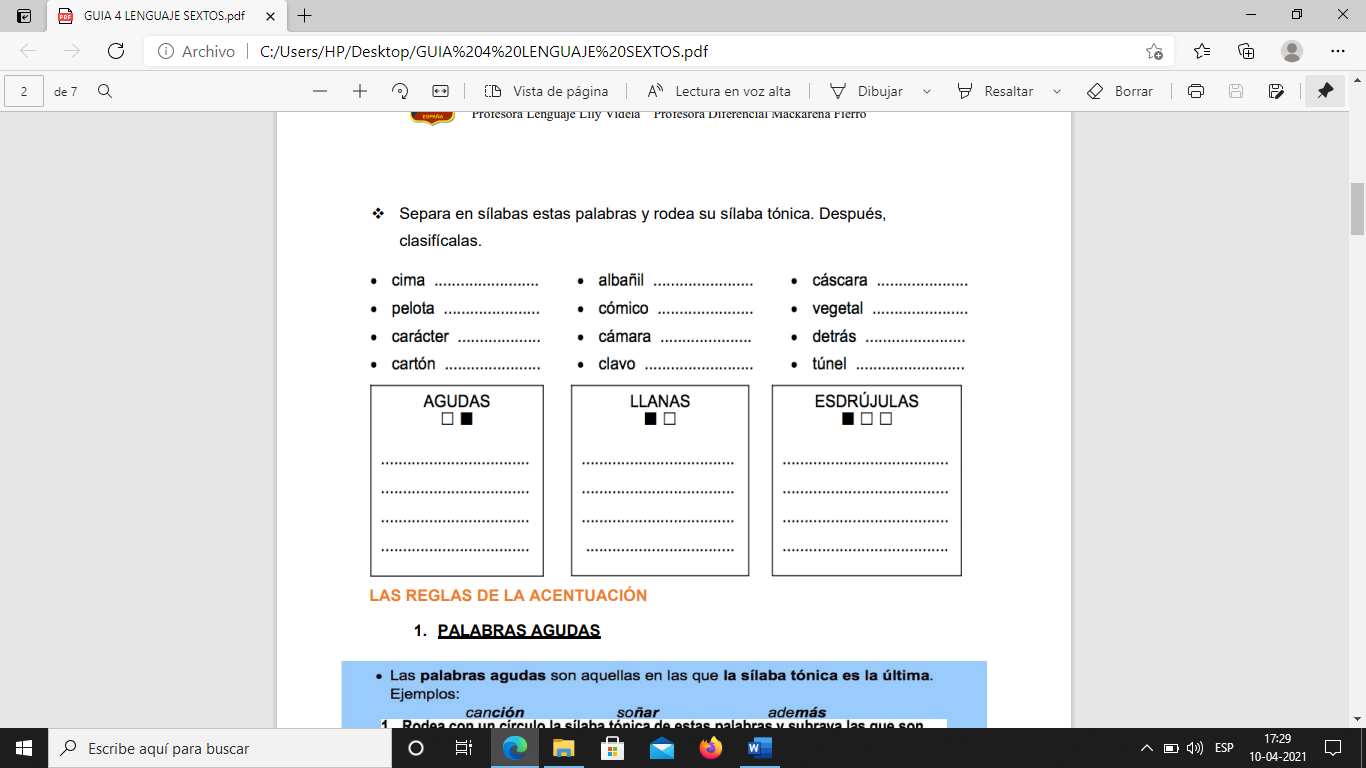 REGLAS GENERALES DE ACENTUACIÓN1. PALABRAS AGUDAS: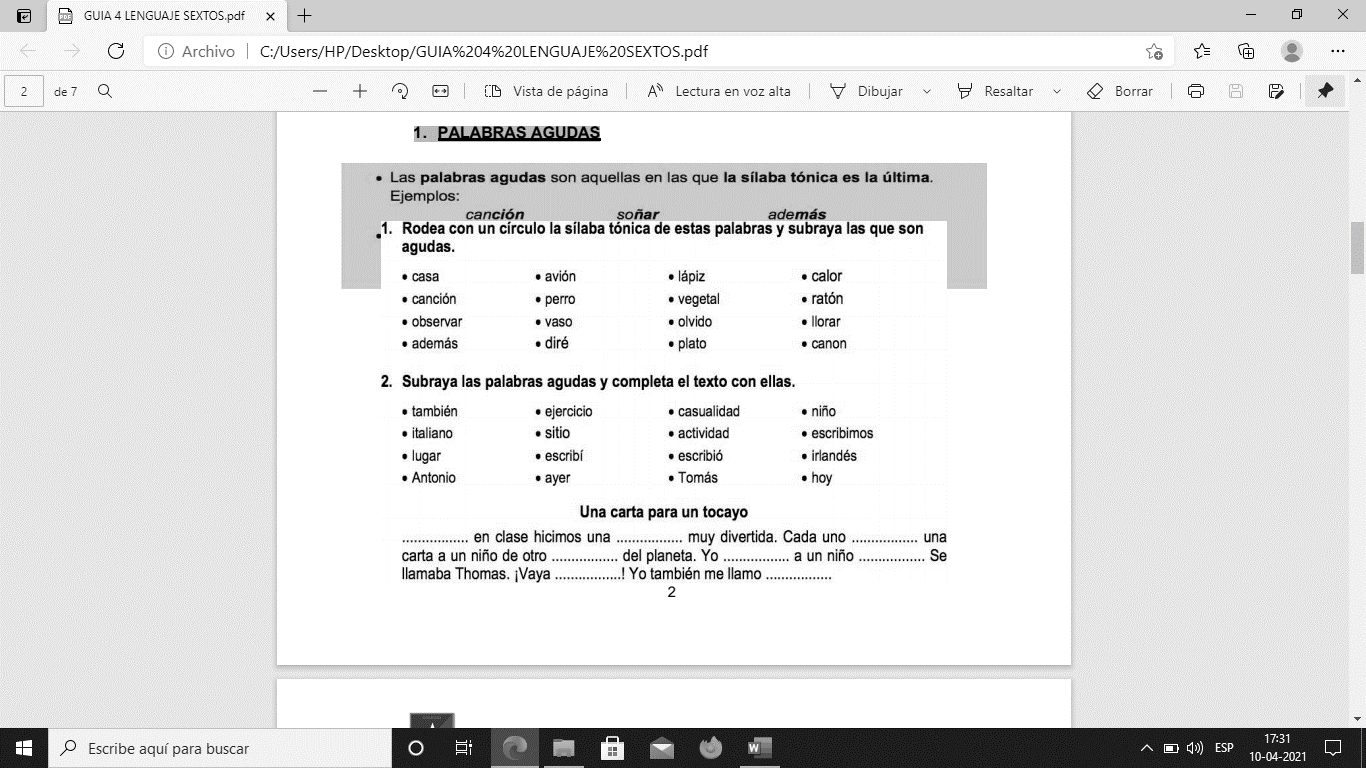 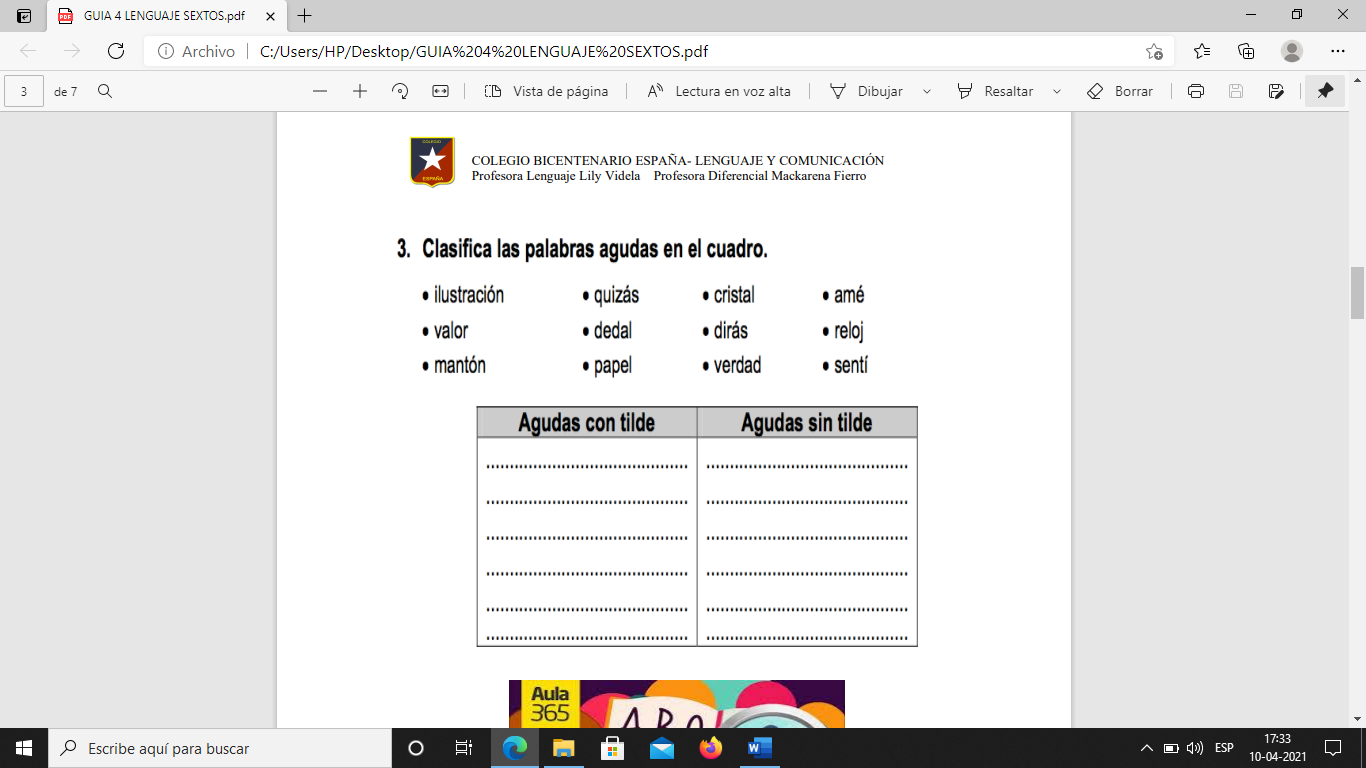 2. PALABRAS LLANAS O GRAVES: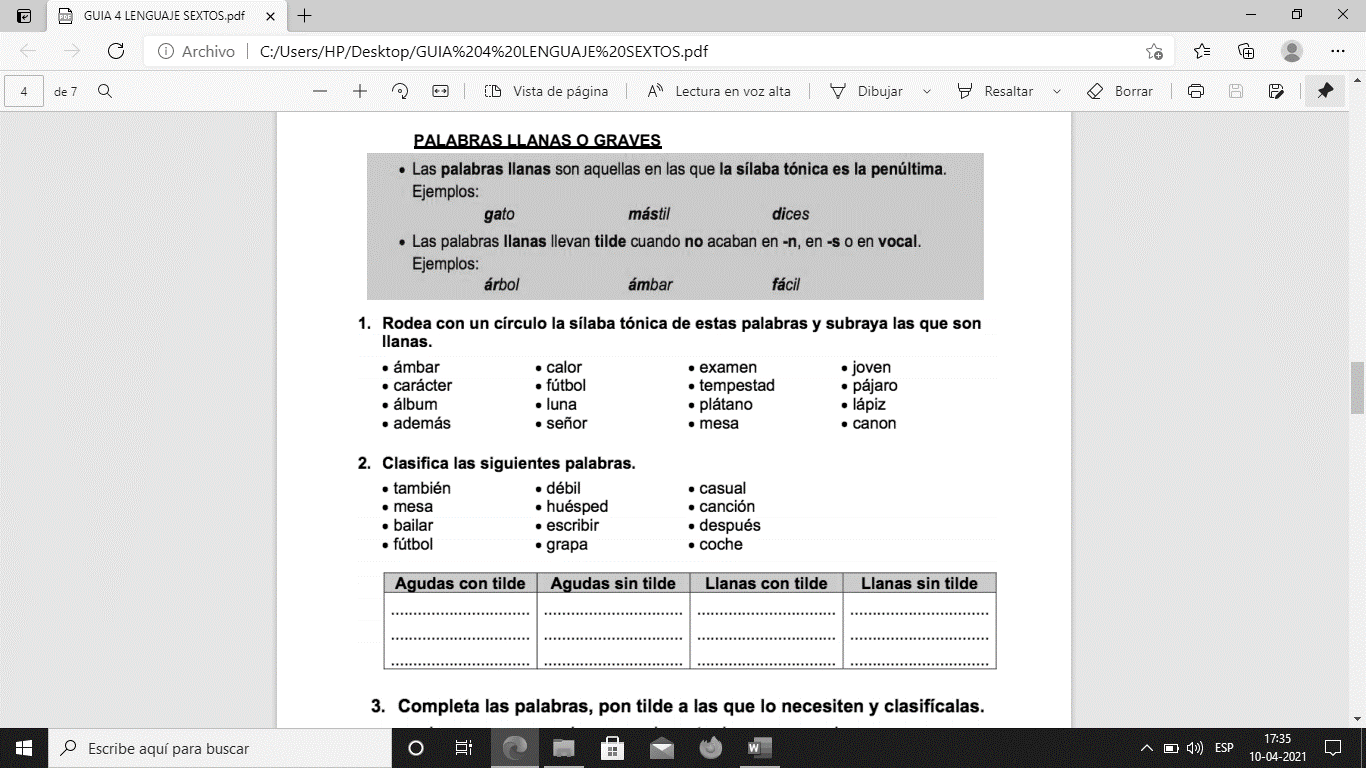 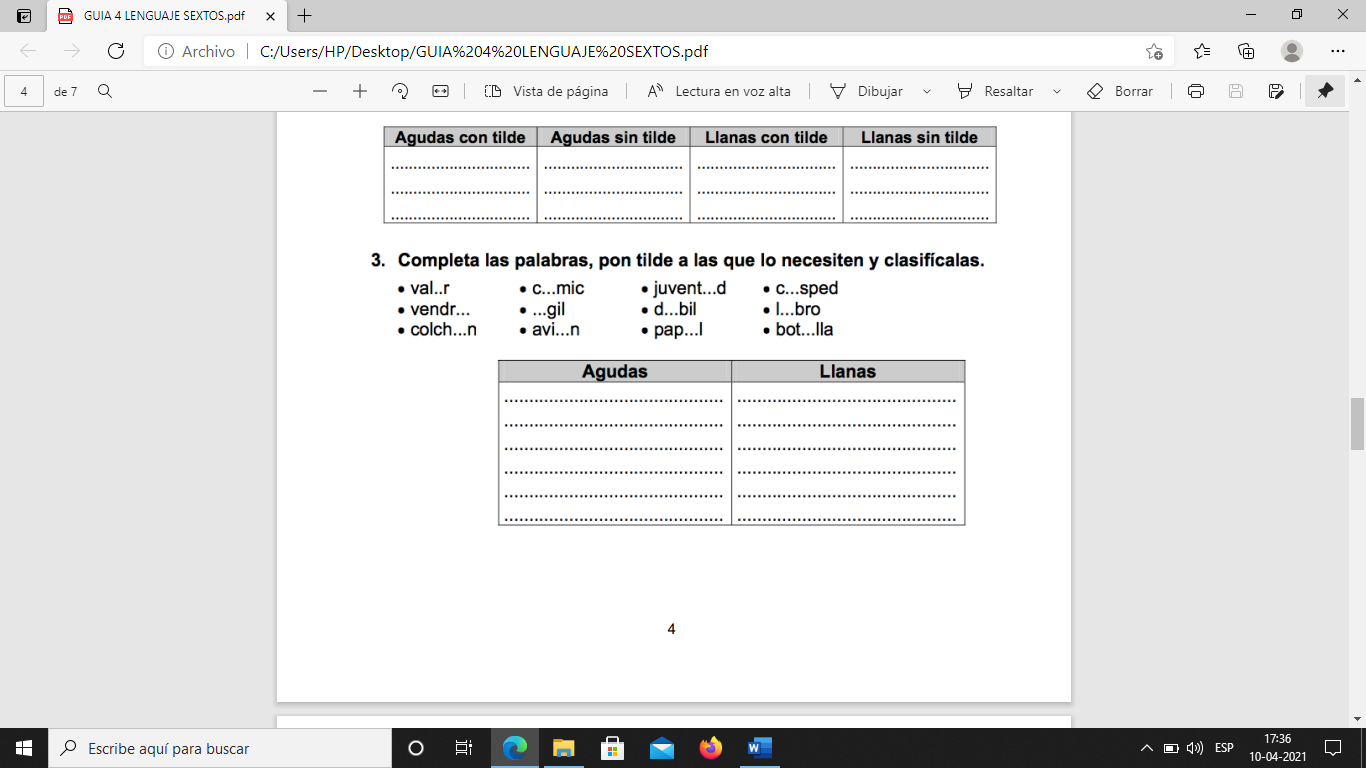 3. PALABRAS ESDRÚJULAS: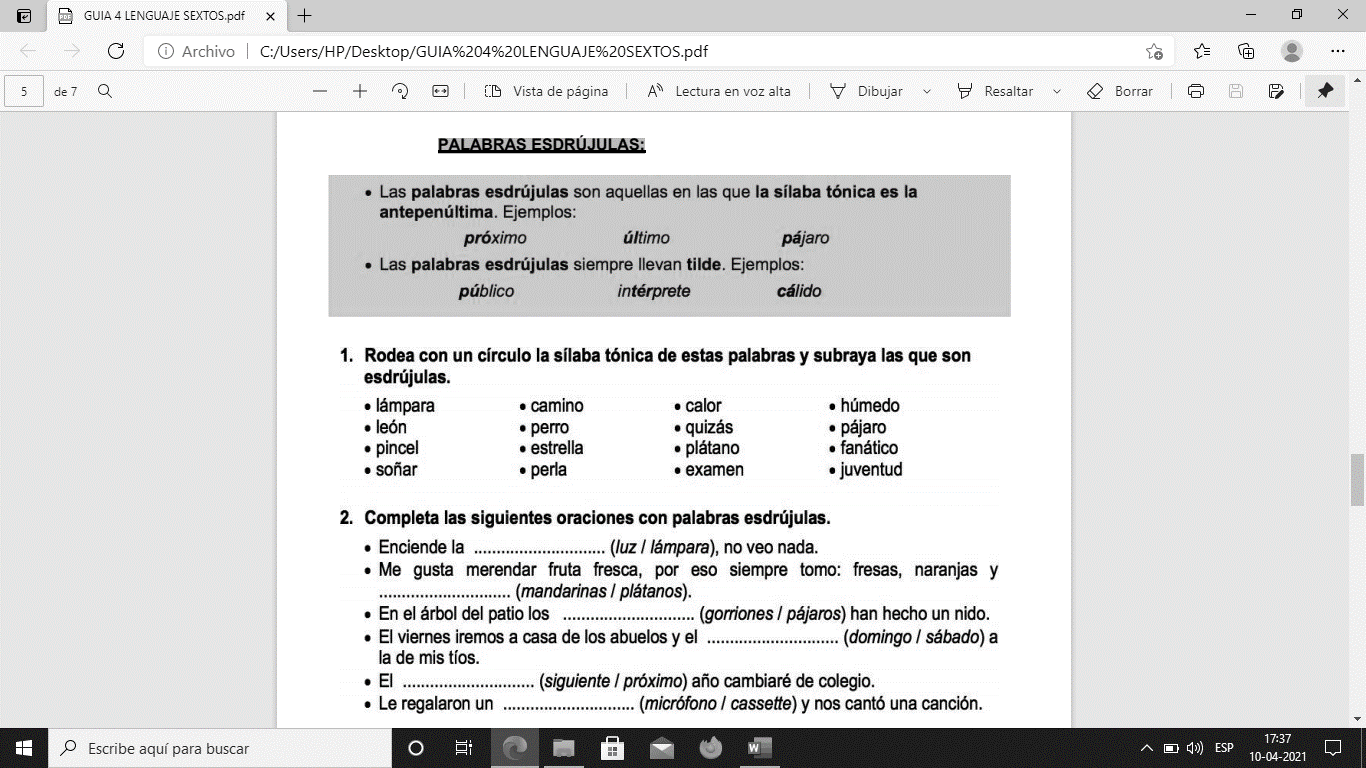 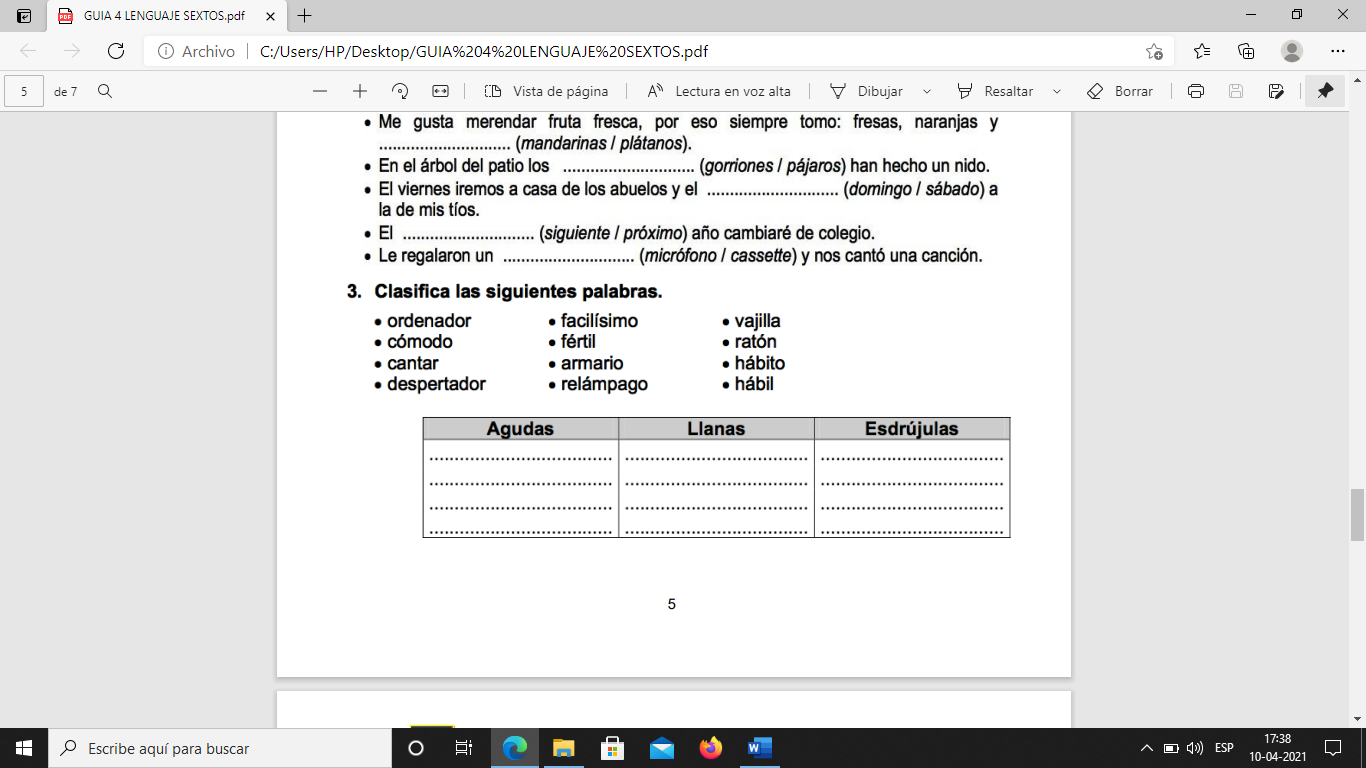 4. PALABRAS SOBREESDRÚJULAS:• Las palabras sobreesdrújulas son aquellas en las que la sílaba tónica es la anterior a la antepenúltima sílaba. Ejemplos: dígaselo cómetelo juégatela • Las palabras sobreesdrújulas siempre llevan tilde. Ejemplos: Enséñaselo devuélvemelo pásamelo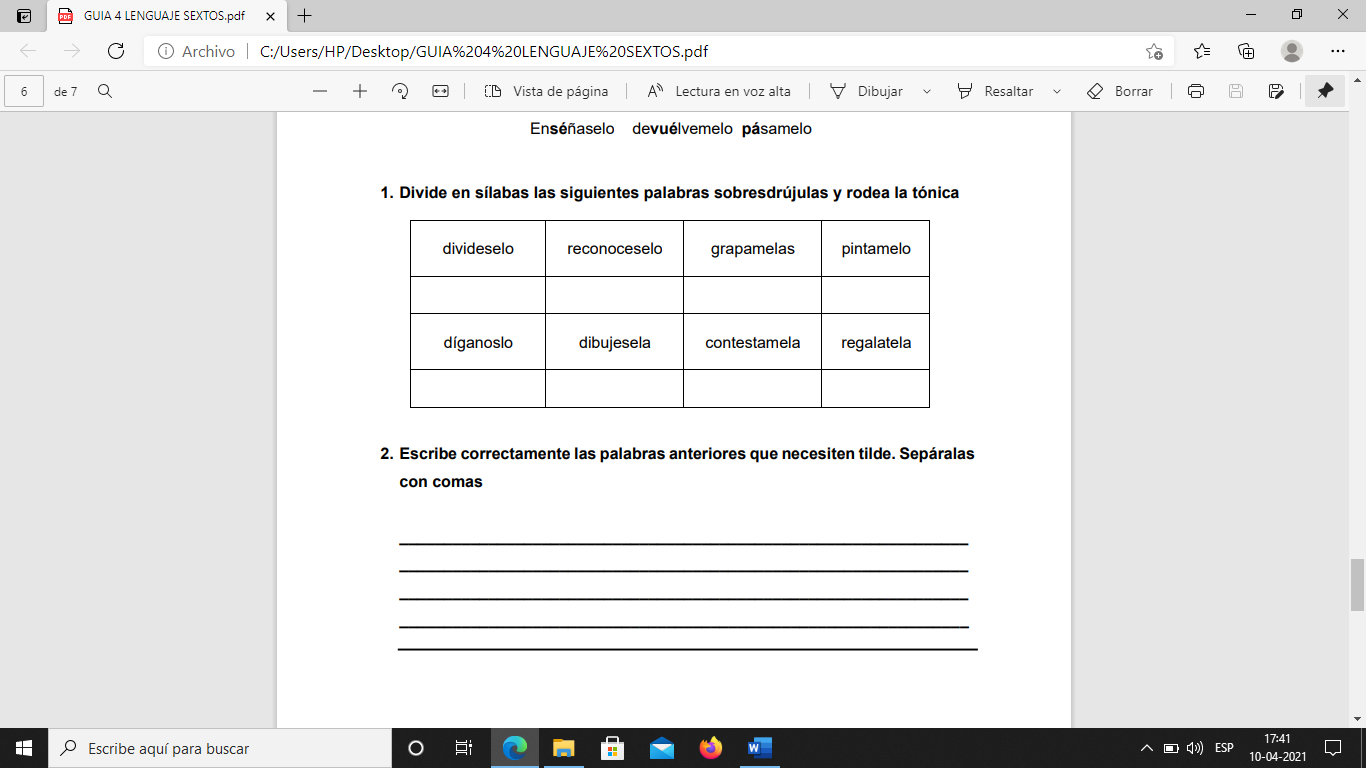 